      Παρουσίαση του βιβλίου «Η Νέα Άμπλιανη Λαμίας»Ο Δήμος Λαμιέων και ο Εξωραϊστικός, Εκπολιτιστικός και Επιμορφωτικός Σύλλογος Νέας Άμπλιανης «Η Αγία Παρασκευή» παρουσιάζουν το βιβλίο «Η Νέα Άμπλιανη Λαμίας» του Κωνσταντίνου Μπαλωμένου και του Γεώργιου Στεφανή που θα πραγματοποιηθεί την Κυριακή 14 Οκτωβρίου 2018 και ώρα 11:00 π.μ. στο Πολιστικό Κέντρο του Δήμου Λαμιέων, στην οδό Λεωνίδου 9-11.  Ομιλητές θα είναι οι:Νανά Κουτσονίκα, Κοινωνιολόγος,Κωνσταντίνος Μπαλωμένος, Φυσικός,Χριστίνα Προσμίτη, Kαθηγήτρια Πληροφορικής.Κατά τη διάρκεια της εκδήλωσης θα γίνει απονομή τιμητικής πλακέτας στους συγγραφείς του βιβλίου, Κωνσταντίνο Μπαλωμένο και Γεώργιο Στεφανή και βράβευση του διατελέσαντος πρώτου Δ.Σ. του Συλλόγου κατά το 1974- 1975.Η είσοδος για το κοινό θα είναι ελεύθερη.Από το Γραφείο Τύπου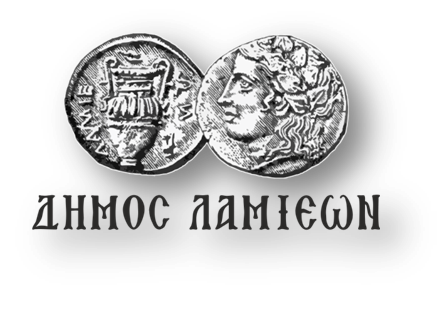             ΠΡΟΣ: ΜΜΕΔΗΜΟΣ ΛΑΜΙΕΩΝΓραφείο Τύπου& Επικοινωνίας                                    Λαμία, 11/10/2018